Name:                                                                                                                            ______April 2020 For the 2nd CSE students who haven´t passed English from 1st CSEYou will get 10% of the mark if you hand in the worksheet and a summary of one of the stories of The Bird of Happiness and Other Tales before the exam.Complete the sentences with the affirmative ( Ѵ ) or negative ( X ) form of be.They aren’t new. (X)My name ________ Julia. ( Ѵ ) I ________ at school right now. (X) It ________ the same. ( X ) I ________ a student. ( Ѵ ) You ________ from Spain. ( Ѵ ) Lena ________ here today. ( X ) Jo and May ________ students. ( Ѵ ) Write affirmative and negative sentences. Use There’s, There isn’t, There are or There aren’t, and a, an, some or any.Stairs (X)         ____________________________________________________________________________ Balcony (X)    ____________________________________________________________________________Windows . (Ѵ) ____________________________________________________________________________umbrella (X)    ____________________________________________________________________________Shop . (Ѵ)       ____________________________________________________________________________Complete the sentences with the correct present simple form of one of the verbs.Get	 Go	 MakeMaria _____ up early during the week. I _____ my bed in the morning. Paul _____ for a walk most evenings. Jude _____ changed quickly in the morning. My bike _____ a strange noise when I cycle. Ruby and Joe _____to the cinema every month. Rewrite the sentences from exercise 3 in the negative.We don’t go shopping on Fridays.______________________________________________________________________________________________________________________________________________________________________________________________________________________________________________________________________________________________________________________________________________________________________________________________________________________________Write questions starting with Do you like …? run ?__________________________________________________________________________ ?Zac Efron ?__________________________________________________________________________ ? buy / clothes ?__________________________________________________________________________ ? romantic films ?__________________________________________________________________________ ? listen to / classical music ?__________________________________________________________________________ ? Tick (X) the correct sentence in each pair.1 	a I go to bed always before 10pm. b I always go to bed before 10pm. 2	a Sean cleans his room never. b Sean never cleans his room. 3	a I am usually tired at the end of class. b I usually am tired at the end of class. 4	a We often send text messages to friends. b We send text messages often to friends. 5	a The children walk usually to school. b The children usually walk to school.6 	a There is usually snow here in winter. b There usually is snow here in winter.  Complete the table.Write sentences. Use the present simple or present continuous.I / wear / trainers / today____________________________________________________________________________ you / usually / go / to school by bus ?____________________________________________________________________________ they / live / in Madrid / at the moment ?____________________________________________________________________________ Liz and Phil / sail their boat / every weekend____________________________________________________________________________ Look! The baby / wave / to you!____________________________________________________________________________ they / always / spend / Saturdays / by the sea ?____________________________________________________________________________Look at the table. Write questions with can and then write short answers.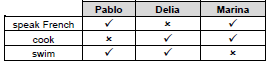 Pablo / speak FrenchCan Pablo speak French? Yes, he can. Delia / speak French / ?__________________________________________________________________________ ?___________________________________________________________________________ Pablo / cook / ?__________________________________________________________________________ ?___________________________________________________________________________ Marina / cook / ?__________________________________________________________________________ ?___________________________________________________________________________ Delia / swim / ?__________________________________________________________________________ ?___________________________________________________________________________ Marina / swim / ?__________________________________________________________________________ ?___________________________________________________________________________Choose the correct option.There isn’t many / much cheese. Is there a / any sugar? There aren’t much / many vegetables.We haven’t got any / some mushrooms. Is there an / any egg? There is any / some yoghurt.Write negative sentences using the past simple. we / not go to the shops___________________________________________________________________they / not open the door___________________________________________________________________ I / not try very hard yesterday__________________________________________________________________the food / not taste good__________________________________________________________________Complete the past simple questions.____________________________ leave? (he)Who ____________________ speak to? (I)Why ___________________ call you? (she)What _____________________ do last Saturday? (we)Where ____________________ meet? (you) _______________________ wait for us? (they)Complete the story with the verbs in the past simple.We had a great day at the beach yesterday. Some people (1) ________________ in the sea and others (2) ________________ racket ball on the beach. I (3) ______________ surfing for the first time, but I (4) _____________ into the water a lot. It (5) _______________ hot, so we (6) ___________________ some ice cream. Someone (7) __________________ a ball and it (8) ________________ me on the head, but I (9) ________________. We (10) ____________ there until early evening. We (11) ______________ to leave.Write affirmative or negative sentences with will or won’t. they / come (Ѵ)____________________________________________________________________________ we / win (x)       ____________________________________________________________________________ Rihanna / be late (x) _______________________________________________________________________Luke / get the job (Ѵ)________________________________________________________________________our dog / bite you (x) ________________________________________________________________________you / enjoy the book (Ѵ) _____________________________________________________________________ I / pass the test (Ѵ)  ________________________________________________________________________ Write questions about the future.we / still / drive / cars / ?Will we still drive cars?who / be the US President / ? ______________________________________________ where / you / live? ______________________________________________________ how old / your mother / be / ?______________________________________________what / clothes / we / wear / ?  ______________________________________________Write sentences with be going to. you / not travel / to London ?____________________________________________________________________Mia / read / her book ?____________________________________________________________________we / visit / relatives____________________________________________________________________my parents / not fly / to New York____________________________________________________________________I / play / football ____________________________________________________________________my brother / not study ____________________________________________________________________the dog / run after the cat____________________________________________________________________Translate these sentences. Ella ve la televisión en su casa. ____________________________________________________________________¿Cuándo estudias biología?____________________________________________________________________Hay agua en la cocina. ____________________________________________________________________Esos son nuestros abrigos y están jugando en el jardín.____________________________________________________________________Vuestra habitación es la más pequeña de la casa. ____________________________________________________________________No me gusta jugar al fútbol contigo, siempre te enfadas. ____________________________________________________________________No jugaron al waterpolo el mes pasado.____________________________________________________________________Tengo 13 años y me gusta jugar al baloncesto.____________________________________________________________________No nadé en la playa el verano pasado. ____________________________________________________________________Estoy traduciendo estas frases muy bien. ____________________________________________________________________Marta será médico cuando sea mayor. ____________________________________________________________________Yesterday, my father went to work by taxi.____________________________________________________________________La semana pasada mi familia no compró una mesa nueva para la cocina. ____________________________________________________________________El otro día perdí mi libro de matemáticas. ____________________________________________________________________My sister didn’t clean the bathroom last Saturday. ____________________________________________________________________Voy a ir de vacaciones a Italia, ¿cuidarás de mi perro?____________________________________________________________________This morning I had a shower.____________________________________________________________________The plane flew very high.____________________________________________________________________Ellos no comieron en casa de sus padres.____________________________________________________________________No van a ir a la fiesta mañana, su profesora le mandó muchos deberes. ____________________________________________________________________Read the text. Who is this text for?____________________________________________________________________Read the text again and answer the questions. Write complete sentences. Where can you buy unusual clothes?__________________________________________________________________Which place has got an animal rescue centre? __________________________________________________________________How can you see the coral reefs and stay dry?__________________________________________________________________What ways can you see the Simpson Desert?__________________________________________________________________Choose one of the two writings.Tell a friend where you are going to go on holiday next summer.Tell a friend where you went on holiday last summer. AdjectiveComparativeSuperlativeShort   Shorter thanThe shortestSlow BigGoodEasyBadStrangeDifficult      be   buy   fall    have    hit    not mind    play      stay     swim    throw      try     not wantAn Australian Adventure!Come and take a tour of our amazing country!5 days in SydneyClimb the Harbour Bridge and watch the sunset.Swim with dolphins in Port Stephens.Relax on Bondi – Australia’s most famous beach.Go shopping for fun and crazy fashion in Paddington market.Visit the Museum of Contemporary Art.Try out the many restaurants along Woolloomooloo wharf. Fun Fact: Australia is the sixth largest country in the world. It’s 7,686,850 square kilometres. 8 days in Australia’s Red Centre – the hottest area Explore Alice Springs and take a trip to the kangaroo sanctuary. Enjoy Aboriginal rock art in the town of St Teresa.Walk around the enormous Uluru rock.Take a helicopter ride and enjoy amazing views of the Simpson Desert.Fun Fact: There are camels in Australia! You can take an exciting camel ride across the Simpson Desert. 4 days at the Great Barrier Reef – one of the Seven Wonders of the natural world.Snorkel or dive to see the beautiful Barrier Reef or take a ride in a glass-bottomed boat. See amazing colourful birds at Birdworld. Take helicopter ride and see the reefs and the forest from above. Fun fact: People can see the Great Barrier Reef from outer space. It’s over 2,600 kilometres long. 